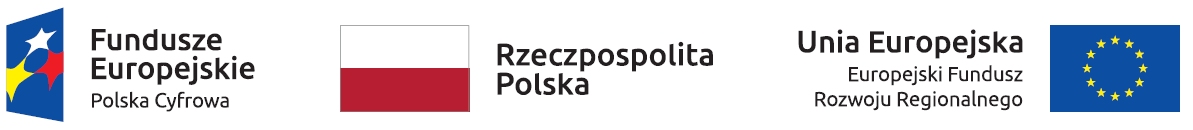 „Sfinansowano w ramach reakcji Unii na pandemię COVID-19”Gmina Ożarów realizuje projekt pn. „Cyfrowa Gmina”Projekt realizowany na podstawie Umowy o powierzenie grantu o numerze 4121/2/2022
w ramach Programu Operacyjnego Polska Cyfrowa na lata 2014-2020
Osi Priorytetowej V Rozwój cyfrowy JST oraz wzmocnienie cyfrowej odporności na zagrożenia REACT-EU
działania 5.1 Rozwój cyfrowy JST oraz wzmocnienie cyfrowej odporności na zagrożenia
dotyczącej realizacji projektu grantowego „Cyfrowa Gmina” o numerze
POPC.05.01.00-00-0001/21-00Celem projektu jest wsparcie rozwoju cyfrowego instytucji samorządowych oraz zwiększenie cyberbezpieczeństwa dla wszystkich gmin w kraju​​​Dofinansowanie można otrzymać na zadania związane z:
– cyfryzacją urzędów JST i jednostek im podległych oraz nadzorowanych poprzez nabycie sprzętu IT i oprogramowania, licencji niezbędnych do realizacji e-usług, pracy i edukacji zdalnej,
– edukację cyfrową dla JST w zakresie obsługi nabytego sprzętu oraz oprogramowania i licencji,
– analizą stanu cyberbezpieczeństwa JST, a także zapewnieniem cyberbezpieczeństwa samorządowych systemów informatycznych.Planowane w ramach projektu zakupy sprzętu komputerowego, oprogramowania i usług, będą miały na celu unowocześnienie platformy sprzętowej środowiska informatycznego, analizę stanu cyberbezpieczeństwa, a także zapewnienie cyberbezpieczeństwa urzędowych systemów informatycznych Gminy Ożarów.W szczególności będzie zakup zestawów komputerowych, etykieciarki, przenośnych mikrofonów, projektora multimedialnego, urządzenia wielofunkcyjnego, monitora do obsługi e-sesji oraz urządzenia zapewniające zwiększenie poziomu cyberbezpieczeństwa  samorządowych systemów informatycznych, zostanie przeprowadzona diagnoza cyberbezpieczeństwa.Wszystkie te działania mają na celu zapewnić odpowiednią ciągłość działania dla całego środowiska informatycznego, w tym usług świadczonych dla mieszkańców.Wartość projektu: 100 000 złDofinansowanie: 100%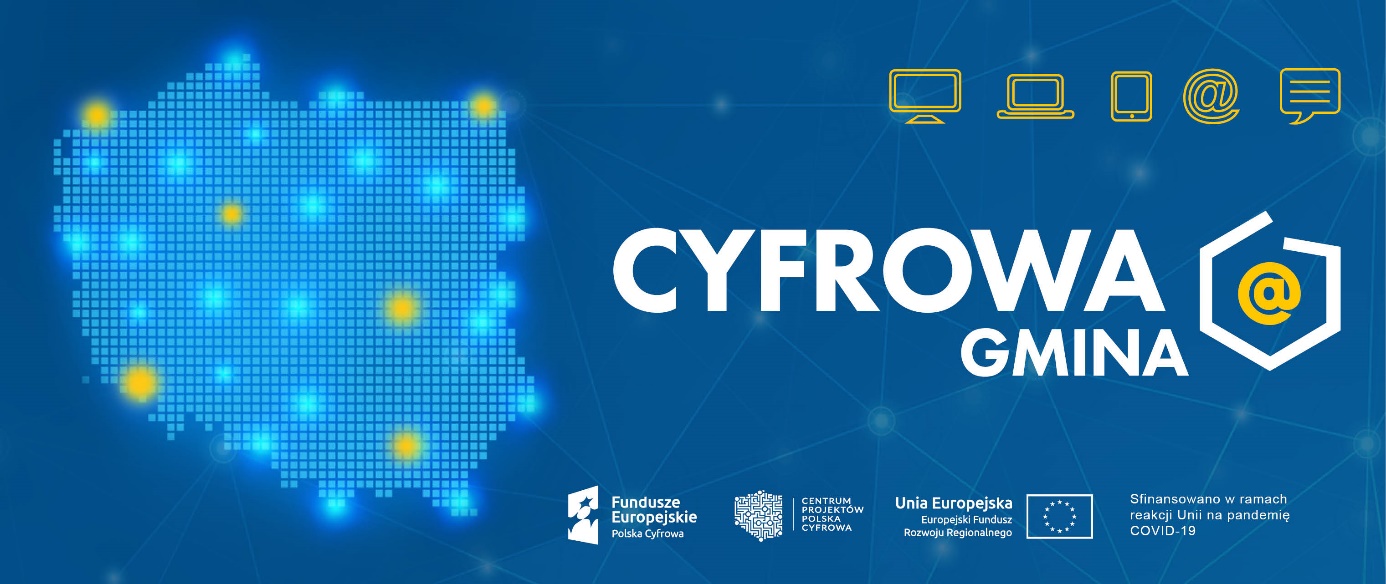 